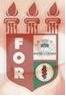 PLANILHA PARA CADASTROS DE LIVROS  BIBLIOTECA MARIA APARECIDA POURCHET CAMPOS        Classificação:       616.314.25                                  Código:	3325Cutter:         L868p                                              Data: Turma 2015Autor(s):  Lorena, Eurídice de Oliveira; Moura, Wendel da SilvaTitulo: PREVALÊNCIA DE SINAIS E SINTOMAS DE DESORDENS TEMPOROMANDIBULARES EM MÚSICOS MILITARESOrientador(a): profª. Dra. Jerlucia MeloCoorientador(a): Dra. Cyntia MedeirosEdição:  1ª        Editora  Ed. Do Autor     Local:  Recife    Ano:  2015  Páginas:  55Notas:  TCC – 1ª Turma graduação - 2015